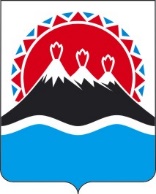 П О С Т А Н О В Л Е Н И ЕПРАВИТЕЛЬСТВА  КАМЧАТСКОГО КРАЯ                   г. Петропавловск-КамчатскийПРАВИТЕЛЬСТВО ПОСТАНОВЛЯЕТ:Внести постановление Правительства Камчатского края от 10.08.2020 № 331-П «Об осуществлении выплат ежемесячного денежного вознаграждения за классное руководство педагогическим работникам государственных и муниципальных общеобразовательных организаций, а также за классное руководство (кураторство) педагогическим работникам государственных образовательных организаций в Камчатском крае, реализующих образовательные программы среднего профессионального образования, в том числе программы профессионального обучения для лиц с ограниченными возможностями здоровья» изменение, изложив преамбулу в следующей редакции:«В соответствии с постановлением Правительства Российской Федерации от 21.12.2021 № 2382 «Об утверждении Правил предоставления и распределения иных межбюджетных трансфертов из федерального бюджета бюджетам субъектов Российской Федерации и бюджету г. Байконура на обеспечение выплат ежемесячного денежного вознаграждения за классное руководство педагогическим работникам государственных общеобразовательных организаций субъектов Российской Федерации и г. Байконура и муниципальных общеобразовательных организаций» и в соответствии с постановлением Правительства  Российской Федерации от 29.12.2021 № 2539 «Об утверждении Правил предоставления и распределения иных межбюджетных трансфертов из федерального бюджета бюджетам субъектов Российской Федерации и бюджету г. Байконура на обеспечение выплат ежемесячного денежного вознаграждения за классное руководство (кураторство) педагогическим работникам государственных образовательных организаций субъектов Российской Федерации и г. Байконура, муниципальных образовательных организаций, реализующих образовательные программы среднего профессионального образования, в том числе программы профессионального обучения для лиц с ограниченными возможностями здоровья».2. Настоящее постановление вступает в силу после дня его официального опубликования и распространяется на правоотношения, возникающие с                        1 января 2022 года.[Дата регистрации]№[Номер документа]О внесении изменений в постановление Правительства Камчатского края от 10.08.2020                      № 331-П «Об осуществлении выплат ежемесячного денежного вознаграждения за классное руководство педагогическим работникам государственных и муниципальных общеобразовательных организаций, а также за классное руководство (кураторство) педагогическим работникам государственных образовательных организаций в Камчатском крае, реализующих образовательные программы среднего профессионального образования, в том числе программы профессионального обучения для лиц с ограниченными возможностями здоровья»Временно исполняющий обязанности Председателя Правительства – Первого вице-губернатора Камчатского края[горизонтальный штамп подписи 1]Е.А. Чекин